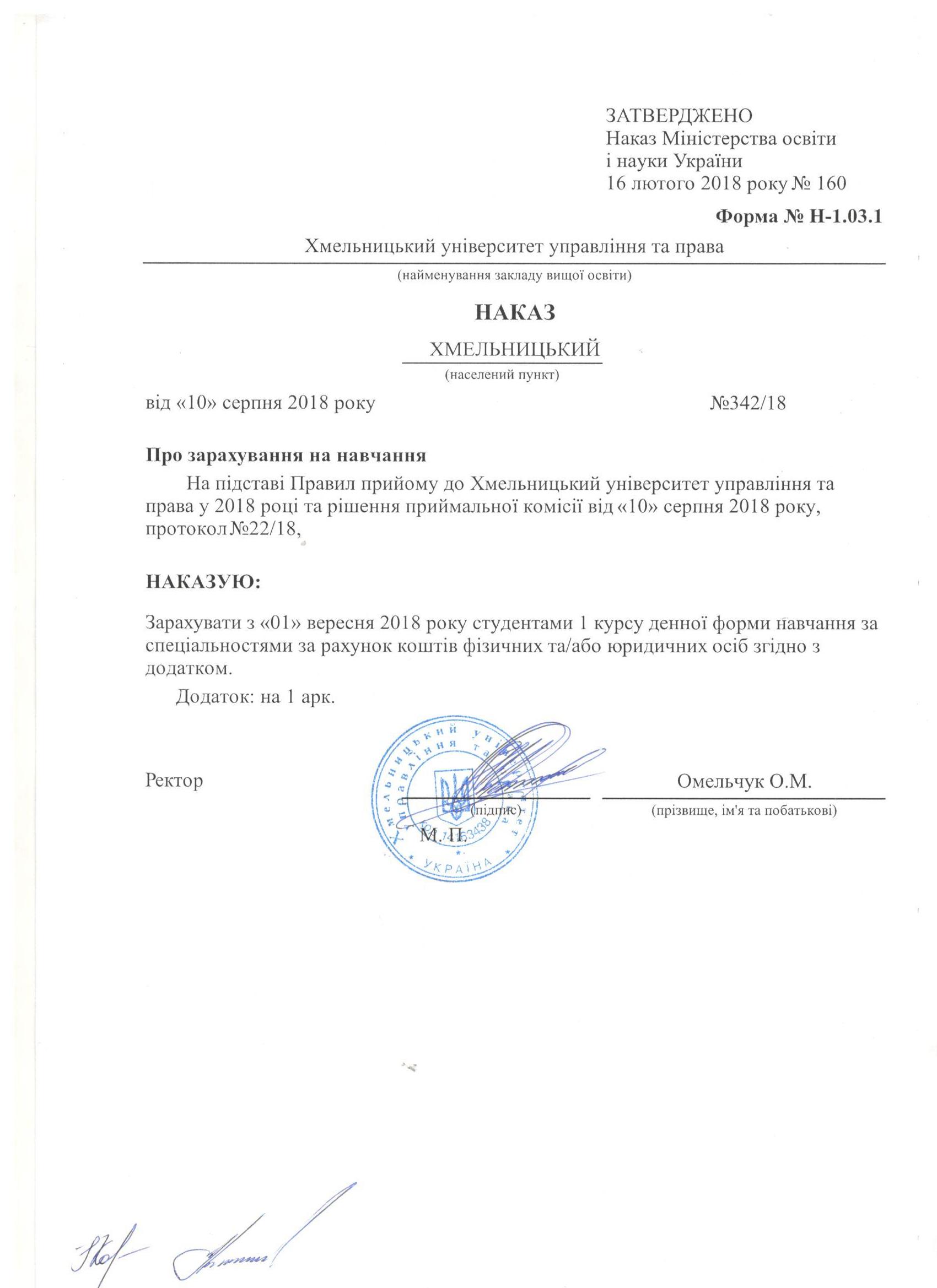 Додаток до наказу про зарахування на навчанняДодаток до наказу про зарахування на навчанняДодаток до наказу про зарахування на навчанняДодаток до наказу про зарахування на навчанняДодаток до наказу про зарахування на навчанняДодаток до наказу про зарахування на навчанняДодаток до наказу про зарахування на навчанняДодаток до наказу про зарахування на навчанняМіністерство освіти і науки УкраїниМіністерство освіти і науки УкраїниМіністерство освіти і науки УкраїниМіністерство освіти і науки УкраїниХмельницький університет управління та праваДодаток до наказу від «10»  серпня 2018 року 
№ 342/18Додаток до наказу від «10»  серпня 2018 року 
№ 342/18Додаток до наказу від «10»  серпня 2018 року 
№ 342/18242 Туризм242 ТуризмКомунальнаКомунальнаБакалаврДеннарахунок коштів фізичних та/або юридичних осібрахунок коштів фізичних та/або юридичних осіб№ заяви в ЄДЕБОпрізвищеім'япо батьковіномер, серія, дата видачі та тип документа про освітній (освітньо-кваліфікаційний) рівень/ступінь, на основі якого відбувається вступномери сертифікатів ЗНОназва спеціалізацій, освітніх програм, нозологій, мов, музичних інструментів тощо в межах спеціальностіконкурсний бал4578588КукурузаМаринаМиколаївна50142513 XM 26.06.2018 Атестат про повну загальну середню освіту0147312242 Туризм160,3683746805ЧорнаАнастасіяРусланівна50346178 XM 27.06.2018 Атестат про повну загальну середню освіту0086484242 Туризм160,2644491720ШаркоЯрославІгорович50137456 XM 23.06.2018 Атестат про повну загальну середню освіту0069805242 Туризм153,5044336649ЯворськаАнастасіяКостянтинівна50137503 XM 22.06.2018 Атестат про повну загальну середню освіту0086178242 Туризм156,208